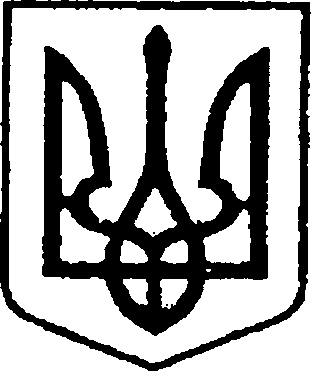 Україна			        ЧЕРНІГІВСЬКА ОБЛАСТЬ	Н І Ж И Н С Ь К А    М І С Ь К А    Р А Д А79 сесія VII скликанняР І Ш Е Н Н Явід 30 вересня 2020 р.			м. Ніжин	                       № 58-79/2020 Про зміну статусу об’єкту комунальної власності	Відповідно до статей 25, 26, 42, 50, 59, 60, 73 Закону України «Про місцеве самоврядування в Україні», статті 319 Цивільного кодексу України, Регламенту роботи Ніжинської міської ради Чернігівської області, затвердженого рішенням Ніжинської міської ради від 24 листопада 2015 р. № 1-1/2015, враховуючи лист від комунального підприємства «Служба Єдиного Замовника» від 07.08.2020 р. № 696, щодо забезпечення гуртожитком працівників підприємств міська рада вирішила:Нежитловому приміщенню в будинку № 14А по вул. Академіка Амосова в м. Ніжині, загальною площею 56,3 кв. м., яке знаходиться в господарському віданні КП «Служба Єдиного Замовника», надати статус гуртожитку (житлова кімната № 1 площею 29,9 кв. м, кухня площею 14,5 кв. м., місця загального користування площею 11,9 кв. м).Передбачити гуртожиток у будинку № 14А по вул. Академіка Амосова в м. Ніжині загальною площею 56,3 кв. м. для працівників комунального підприємства «Служба Єдиного Замовника».Комунальному підприємству «Служба Єдиного Замовника» (Борисенко М. Д.) забезпечити оприлюднення даного рішення на офіційному сайті Ніжинської міської ради протягом п’яти робочих днів з дня його прийняття.Організацію роботи по виконанню рішення покласти на першого заступника міського голови з питань діяльності виконавчих органів ради (Олійник Г. М.).Контроль за виконанням даного рішення покласти на постійну депутатську комісію з майнових та житлово-комунальних питань, транспорту, зв’язку та охорони навколишнього середовища (голова комісії – Онакало І. А.) Секретар міської ради 					В.  САЛОГУБВізують:ДиректорКП «Служба Єдиного Замовника»					М. БОРИСЕНКОПерший заступник міського голови з питань діяльностівиконавчих органів ради						Г.  ОЛІЙНИКСекретар Ніжинської міської ради					В. САЛОГУБНачальник відділуюридично-кадрового забезпечення апарату                                                            виконавчого комітетуНіжинської міської ради						В. ЛЕГА Начальник відділу квартирногообліку, приватизації житла та веденняреєстру територіальної громадивиконавчого комітетуНіжинської міської ради						О. ЛЯХГолова постійної комісії міської ради зпитань соціального захисту населення,освіти, охорони здоров’я, культури,сім’ї та молоді, фізичної культури і спорту			В. КОРОЛЬГолова постійної комісії міської ради змайнових та житлово-комунальних питань, транспорту, зв’язку та охорони навколишнього  середовища						 І. ОНОКАЛО Голова комісії з питань регламенту, депутатської діяльності та етики, законності, правопорядку,антикорупційної політики, свободи слова та зв’язків з громадськістю      		                     	 О. ЩЕРБАК 